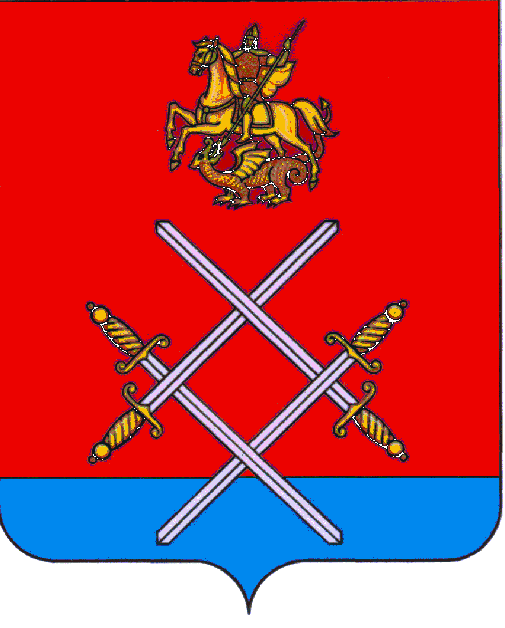 СОВЕТ ДЕПУТАТОВ РУЗСКОГО ГОРОДСКОГО ОКРУГАМОСКОВСКОЙ ОБЛАСТИРЕШЕНИЕот «_29_»___ноября____2017 г. №_164/15_О принятии Положения о денежном содержании лиц, замещающих муниципальные должности и должности муниципальной службы в органах местного самоуправления Рузского городского округа Московской областиРассмотрев документы, предоставленные Главой Рузского городского округа Московской области, в соответствии с частью 3 статьи 43 Федерального закона от 06.10.2003 г. № 131-ФЗ "Об общих принципах организации местного самоуправления в Российской Федерации", статьей 22 Федерального закона от 02.03.2007 г. № 25-ФЗ "О муниципальной службе в Российской Федерации", законом Московской области от 11.11.2011 г. № 194/2011-ОЗ "О денежном содержании лиц, замещающих муниципальные должности и должности муниципальной службы в Московской области",Совет депутатов Рузского городского округа Московской области РЕШИЛ:Принять Положение о денежном содержании лиц, замещающих муниципальные должности и должности муниципальной службы в органах местного самоуправления Рузского городского округа Московской области (прилагается).Признать утратившим силу Положение о денежном содержании лиц, замещающих муниципальные должности и должности муниципальной службы в органах местного самоуправления Рузского муниципального района, принятое решением Совета депутатов Рузского муниципального района от 29.02.2012 г. № 324/37.Настоящее решение вступает в силу на следующий день после его официального опубликования.Опубликовать настоящее решение в газете «Красное знамя» и разместить на официальном сайте Рузского городского округа Московской области в сети «Интернет».Направить настоящее решение в Администрацию Рузского городского округа Московской области и в Контрольно-счетную палату Рузского городского округа Московской области для руководства.Глава Рузского городского округа                                                    Председатель Совета депутатов                       Московской области                                                           Рузского городского округа                                   М.В.Тарханов                                                                      Московской области                                                                                                                                          С.Б. Макаревич______________________________                                                   ___________________________Приняторешением Совета депутатов Рузского городского округаМосковской областиот "29" ноября 2017 года №164/15Положениео денежном содержании лиц, замещающих муниципальные должности и должности муниципальной службы в органах местного самоуправления Рузского городского округа Московской области1. Общие положенияПоложение о денежном содержании лиц, замещающих муниципальные должности и должности муниципальной службы в органах местного самоуправления Рузского городского округа Московской области (далее - Положение) разработано в соответствии с Федеральным законом от 06.10.2003 г. № 131-ФЗ "Об общих принципах организации местного самоуправления в Российской Федерации", Федеральным законом от 02.03.2007 г. № 25-ФЗ "О муниципальной службе в Российской Федерации", Законом Московской области от 24.07.2007 г. № 137/2007-ОЗ "О муниципальной службе в Московской области", Законом Московской области от 11.11.2011 г. № 194/2011-ОЗ "О денежном содержании лиц, замещающих муниципальные должности и должности муниципальной службы в Московской области".Настоящее Положение регулирует отношения по оплате труда лиц, замещающих муниципальные должности и должности муниципальной службы в органах местного самоуправления Рузского городского округа Московской области, за исполнение ими полномочий в соответствии с замещаемой муниципальной должностью и должностью муниципальной службы.Оплата труда лиц, замещающих муниципальные должности и должности муниципальной службы в органах местного самоуправления Рузского городского округа Московской области, производится в виде денежного содержания.Финансирование денежного содержания лиц, замещающих муниципальные должности и должности муниципальной службы в органах местного самоуправления Рузского городского округа Московской области осуществляется исключительно за счёт собственных доходов бюджета Рузского городского округа Московской области.2. Структура денежного содержанияДенежное содержание лица, замещающего муниципальную должность в органах местного самоуправления Рузского городского округа Московской области (далее – муниципальная должность), состоит из должностного оклада, ежемесячных и дополнительных выплат.Ежемесячные выплаты включают в себя:надбавку к должностному окладу за классный чин;надбавка к должностному окладу за особые условия работы;надбавку к должностному окладу за выслугу лет на муниципальной службе;надбавку к должностному окладу за работу со сведениями, составляющими государственную тайну.Дополнительные выплаты включают в себя:единовременную выплату при предоставлении ежегодного оплачиваемого отпуска (далее – единовременная выплата);материальную помощь.Лицам, замещающим муниципальные должности должностные оклады и ежемесячные выплаты устанавливаются Советом депутатов Рузского городского округа Московской области.Денежное содержание лица, замещающего должность муниципальной службы в органах местного самоуправления Рузского городского округа Московской области (далее – муниципальный служащий), состоит из должностного оклада, ежемесячных и дополнительных выплат.Ежемесячные выплаты включают в себя:надбавку к должностному окладу за классный чин;надбавка к должностному окладу за особые условия муниципальной службы;надбавку к должностному окладу за выслугу лет на муниципальной службе;надбавку к должностному окладу за работу со сведениями, составляющими государственную тайну;ежемесячное денежное поощрение.Дополнительные выплаты включают в себя:2.7.1. премию за выполнение особо важных и сложных заданий;2.7.2. единовременную выплату при предоставлении ежегодного оплачиваемого отпуска (далее – единовременная выплата);материальную помощь. Муниципальным служащим должностные оклады и ежемесячные выплаты устанавливаются представителями нанимателей (работодателями).3. Порядок определения должностных окладов лиц, замещающих муниципальные должности и муниципальных служащих Должностные оклады лиц, замещающих муниципальные должности и муниципальных служащих устанавливаются в размерах, кратных должностному окладу специалиста II категории в органах государственной власти Московской области.При исчислении должностных окладов лиц, замещающих муниципальные должности и муниципальных служащих , применяются следующие коэффициенты:4. Надбавка к должностному окладу за классный чинНадбавка к должностному окладу за классный чин устанавливается со дня присвоения лицу, замещающему муниципальную должность, муниципальному служащему классного чина в следующих размерах:5. Надбавка к должностному окладу за особые условия работы лица, замещающего муниципальную должностьНадбавка к должностному окладу за особые условия работы (сложность, интенсивность, напряженность, специальный режим работы) лица, замещающего муниципальную должность, устанавливается в размере 110 процентов должностного оклада.Если параметры бюджета Рузского городского округа Московской области по доле межбюджетных трансфертов удовлетворяют требованиям пункта 2 статьи 136 Бюджетного кодекса Российской Федерации, надбавка к должностному окладу за особые условия работы выплачивается в пределах установленного фонда оплаты труда и размером не ограничивается.Надбавка к должностному окладу за особые условия работы выплачивается ежемесячно со дня начала исполнения полномочий лицом, замещающим муниципальную должность.6. Надбавка к должностному окладу за особые условия муниципальной службы муниципальному служащему Надбавка к должностному окладу за особые условия муниципальной службы муниципального служащего устанавливается в размере до 70 процентов должностного оклада и выплачивается ежемесячно со дня ее установления.Если параметры бюджета Рузского городского округа Московской области по доле межбюджетных трансфертов удовлетворяют требованиям пункта 2 статьи 136 Бюджетного кодекса Российской Федерации, надбавка к должностному окладу за особые условия муниципальной службы выплачивается в пределах установленного фонда оплаты труда и размером не ограничивается.7. Надбавка к должностному окладу за выслугу летна муниципальной службеНадбавка к должностному окладу за выслугу лет на муниципальной службе устанавливается в следующих размерах:при стаже муниципальной службы от 1 до 5 лет - 10 процентов должностного оклада;при стаже муниципальной службы от 5 до 10 лет - 15 процентов должностного оклада;при стаже муниципальной службы от 10 до 15 лет - 20 процентов должностного оклада;при стаже муниципальной службы свыше 15 лет - 30 процентов должностного оклада;Исчисление стажа муниципальной службы, дающего право на получение надбавки к должностному окладу за выслугу лет на муниципальной службе, осуществляется в соответствии с законодательством Московской области об исчислении стажа муниципальной службы.Надбавка к должностному окладу за выслугу лет на муниципальной службе выплачивается ежемесячно со дня возникновения права на нее. Размер надбавки к должностному окладу за выслугу лет на муниципальной службе подлежит изменению со дня достижения стажа муниципальной службы соответственно 5, 10, 15 полных лет.Если право на установление или изменение размера ежемесячной надбавки к должностному окладу за выслугу лет на муниципальной службе наступило в период, когда сохранялся средний заработок, в том числе выплачивалось пособие по временной нетрудоспособности или пособие по беременности и родам, надбавка к должностному окладу за выслугу лет на муниципальной службе устанавливается со дня, следующего за днем окончания указанного периода.8. Надбавка к должностному окладу за работу со сведениями, составляющими государственную тайнуНадбавка к должностному окладу за работу со сведениями, составляющими государственную тайну, выплачивается лицу, имеющему оформленный в установленном законодательством порядке допуск к сведениям соответствующей степени секретности и постоянно работающему с указанными сведениями в силу должностных обязанностей.Надбавка к должностному окладу за работу со сведениями, составляющими государственную тайну, устанавливается в соответствии с законодательством Российской Федерации о государственной тайне и выплачивается ежемесячно со дня оформления допуска к государственной тайне в следующих размерах:за работу со сведениями, имеющими степень секретности «особой важности», –  50-75 процентов должностного оклада;за работу со сведениями, имеющими степень секретности «совершено секретно», – 30-50 процентов должностного оклада;за работу со сведениями, имеющими степень секретности «секретно», при оформлении допуска с проведением проверочных мероприятий – 15 процентов должностного оклада, без поведения проверочных мероприятий – 10 процентов должностного оклада.При определении конкретного размера ежемесячной надбавки к должностному окладу учитывается объём сведений, к которым указанные лица имеют доступ, а также продолжительность срока, в течение которого сохраняется актуальность засекречивания этих сведений.9. Ежемесячное денежное поощрениеМуниципальному служащему выплачивается ежемесячное денежное поощрение в размере до 70 процентов должностного оклада. Если параметры бюджета Рузского городского округа Московской области по доле межбюджетных трансфертов удовлетворяют требованиям пункта 2 статьи 136 Бюджетного кодекса Российской Федерации, ежемесячное денежное поощрение выплачивается в пределах установленного фонда оплаты труда и размером не ограничивается.10. Премирование Муниципальному служащему за выполнение особо важных и сложных заданий выплачивается премия в порядке, установленном представителем нанимателя (работодателем).11. Материальная помощь и единовременная выплатаЛицу, замещающему муниципальную должность, и муниципальному служащему при предоставлении ежегодного оплачиваемого отпуска или его части за счет средств фонда оплаты труда один раз в календарном году выплачивается материальная помощь в размере двух должностных окладов. Материальная помощь выплачивается пропорционально отработанному в году времени.В случае неиспользования муниципальным служащим права на ежегодный оплачиваемый отпуск либо отсутствия права на него, а также в случае длительной болезни или по другим уважительным причинам по заявлению муниципального служащего материальная помощь может быть выплачена и в другое время в течение календарного года.Лицу, замещающему муниципальную должность, при предоставлении ежегодного оплачиваемого отпуска или его части производится единовременная выплата в размере двух должностных окладов.Муниципальным служащим, при предоставлении ежегодного оплачиваемого отпуска или его части производится единовременная выплата в размере, определенном представителем нанимателя (работодателем).Для расчета размера материальной помощи и единовременной выплаты принимается размер должностного оклада, установленный на день выплаты материальной помощи и единовременной выплаты.Лицу, замещающему муниципальную должность, муниципальному служащему, поступившему на работу в орган местного самоуправления городского округа после увольнения по основаниям пункта 1 части первой статьи 77 Трудового кодекса Российской Федерации (соглашение сторон), пункта 3 части первой статьи 77 Трудового кодекса Российской Федерации (по собственному желанию), пункта 5 части первой статьи 77 Трудового кодекса Российской Федерации (перевод работника по его просьбе или с его согласия или переход на выборную работу (должность) из органа местного самоуправления городского округа, органа администрации городского округа, наделенного правами юридического лица, материальная помощь выплачивается в полном объеме, если непрерывный суммарный стаж работы на должностях муниципальной службы (выборных должностях), должностях, не относящихся к должностям муниципальной службы и муниципальным должностям, по новому и прежнему месту службы (работы) составляет не менее одного года на момент ее выплаты, а также при условии, что выплата материальной помощи по прежнему месту службы (работы) не производилась.Факт выплаты (невыплаты) материальной помощи муниципальному служащему в текущем календарном году по прежнему месту работы подтверждается соответствующей справкой органа, из которого он уволен.В случае прекращения трудовых отношений с муниципальным служащим до окончания того календарного года, в котором получена материальная помощь, из выплат, причитающихся муниципальному служащему при увольнении, производится удержание выплаченной материальной помощи за период со дня, следующего за днем увольнения, до окончания текущего календарного года, за исключением случаев: увольнения муниципального служащего по основаниям, предусмотренным пунктом 3 части первой статьи 77 Трудового кодекса Российской Федерации (увольнение по собственному желанию в связи с выходом на пенсию либо в связи с необходимостью осуществления ухода за ребенком в возрасте до 14 лет), пунктом 5 части первой статьи 77 Трудового кодекса Российской Федерации (перевод работника по его просьбе или с его согласия в другой орган местного самоуправления городского округа, орган администрации городского округа, наделенный правами юридического лица, либо переход на выборную работу (должность), а также пунктами 1, 2 части первой статьи 81 Трудового кодекса Российской Федерации ).Удержание излишне выплаченной материальной помощи, лицам, замещающим муниципальные должности, производится за период со дня, следующего за днем досрочного прекращения полномочий, до окончания текущего календарного года.При прекращении трудовых отношений с лицом, замещающим муниципальную должность, в связи с истечением срока его полномочий удержание единовременной выплаты, полученной за текущий календарный год, не производится.Если параметры бюджета Рузского городского округа Московской области по доле межбюджетных трансфертов удовлетворяют требованиям пункта 2 статьи 136 Бюджетного кодекса Российской Федерации, единовременная выплата выплачивается в пределах установленного фонда оплаты труда и количеством окладов не ограничивается.№  
п/пНаименование должностейКоэффициентыМуниципальные должностиМуниципальные должностиМуниципальные должности1.Глава Рузского городского округа Московской области5,52.Председатель Совета депутатов Рузского городского округа Московской областиПредседатель избирательной комиссии Рузского городского округа Московской области   5,2      3.Председатель контрольно-счетной палаты Рузского городского округа Московской области                   4,64.Заместитель председателя Совета депутатов Рузского городского округа Московской области       
Заместитель председателя избирательной комиссии Рузского городского округа Московской области   4,1      5.Депутат Совета депутатов Рузского городского округа Московской области                                 Секретарь избирательной комиссии Рузского городского округа Московской области                  3,7      Должности муниципальной службы, категории руководители", "помощники (советники)", специалисты"              Должности муниципальной службы, категории руководители", "помощники (советники)", специалисты"              Должности муниципальной службы, категории руководители", "помощники (советники)", специалисты"              6.Руководитель администрации Рузского городского округа Московской области   5,0      7.Руководитель органа местного самоуправления Рузского городского округа Московской области   3,4      8.Первый заместитель главы администрации Рузского городского округа Московской области Первый заместитель руководителя администрации Рузского городского округа Московской области         4,3      9.Заместитель главы администрации Рузского городского округа Московской областиЗаместитель руководителя администрации Рузского городского округа Московской области                   3,8      10.Заместитель руководителя органа местного самоуправления Рузского городского округа Московской области Заместитель председателя контрольно-счетной палаты Рузского городского округа Московской области  Аудитор контрольно-счетной палаты Рузского городского округа Московской области           3,0      11.Управляющий делами администрации Рузского городского округа Московской области                   3,3      12.Председатель комитета администрации Рузского городского округа Московской областиНачальник управления администрации Рузского городского округа Московской области                                    3,5      13.Заместитель председателя комитета администрации Рузского городского округа Московской области  Заместитель начальника управления администрации Рузского городского округа Московской области       3,1      14.Начальник отдела администрации Рузского городского округа Московской области  Начальник отдела в Совете депутатов Рузского городского округа Московской области  Начальник отдела органа местного самоуправления Рузского городского округа Московской области                                     2,7      15.Начальник отдела в составе комитета, управления администрации Рузского городского округа Московской области  Заместитель начальника отдела администрации Рузского городского округа Московской областиЗаместитель начальника отдела органа местного самоуправления Рузского городского округа Московской области Заместитель начальника отдела в Совете депутатов Рузского городского округа Московской области  Начальник сектора органа местного самоуправления Рузского городского округа Московской области     Начальник сектора в Совете депутатов Рузского городского округа Московской области                                                                                        2,6      16.Заместитель начальника отдела в составе комитета, управления администрации Рузского городского округа Московской области   Начальник сектора в составе комитета, управления, отдела администрации  Рузского городского округа Московской области                                  2,3      17.Советник Главы Рузского городского округа Московской области   Пресс-секретарь Главы Рузского городского округа Московской области  Помощник Главы Рузского городского округа Московской области    Помощник Председателя Совета депутатов Рузского городского округа Московской области   Консультант в администрации Рузского городского округа Московской области, Совете депутатов Рузского городского округа Московской области, в органе местного самоуправления Рузского городского округа Московской области, избирательной комиссии Рузского городского округа Московской областиИнспектор контрольно-счетной палаты Рузского городского округа Московской области                                     2,3      18.Главный специалист                     2,1      19.Ведущий специалист                     1,6      20.Специалист 1-й категории           1,1      21.Специалист 2-й категории1,0      22.Специалист  0,8      № п/пКлассный чинСоотношение надбавки к должностному окладу за классный чин с должностным окладом специалиста II категории в органах государственной власти Московской области1. Действительный муниципальный советник Московской области 1-го класса0,902. Действительный муниципальный советник Московской области 2-го класса             0,853. Действительный муниципальный советник Московской области 3-го класса             0,804. Муниципальный советник Московской области 1-го класса0,755. Муниципальный советник Московской области 2-го класса 0,706. Муниципальный советник Московской области 3-го класса 0,657. Советник муниципальной службы Московской области 1-го класса 0,608. Советник муниципальной службы Московской области 2-го класса 0,559. Советник муниципальной службы Московской области 3-го класса 0,5010.Старший референт муниципальной службы Московской области 1-го класса 0,4511.Старший референт муниципальной службы Московской области 2-го класса 0,4012.Старший референт муниципальной службы Московской области 3-го класса 0,3513.Референт муниципальной службы Московской области 1-го класса 0,3014.Референт муниципальной службы Московской области 2-го класса 0,2515.Референт муниципальной службы Московской области 3-го класса 0,20